Robles Gabriel Andrés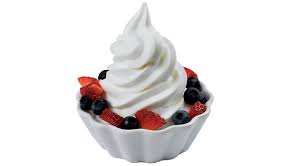 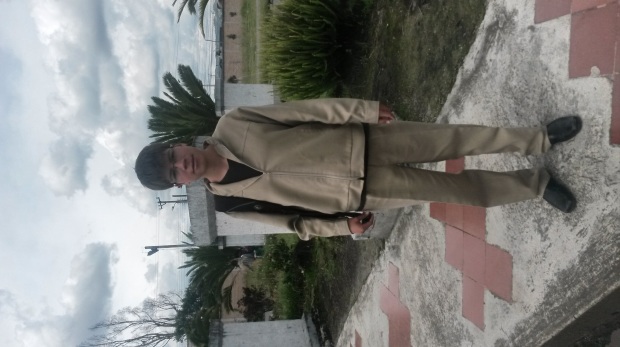 PRESIDENTEMallama Cristian José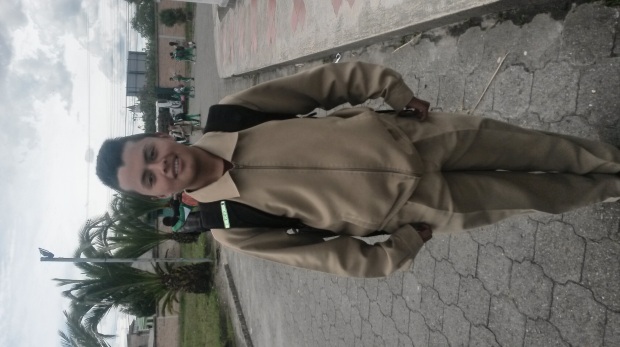 VICEPRESIDENTEViveros Kevin Patricio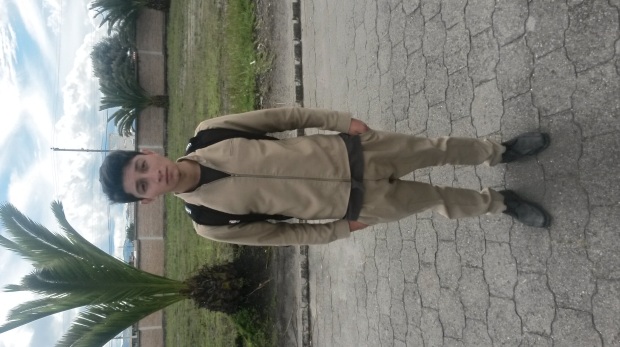 SECRETARIOCupuerán Jessica Lisbeth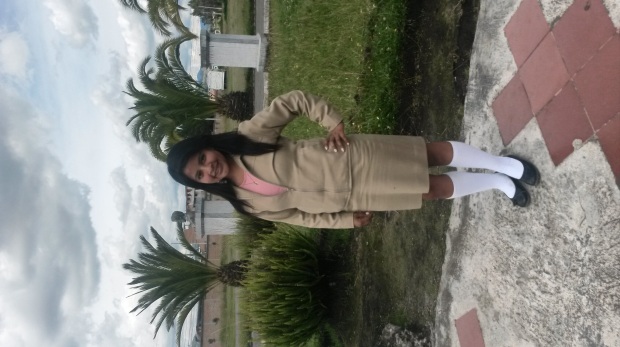 TESORERACaipe Michael Enrique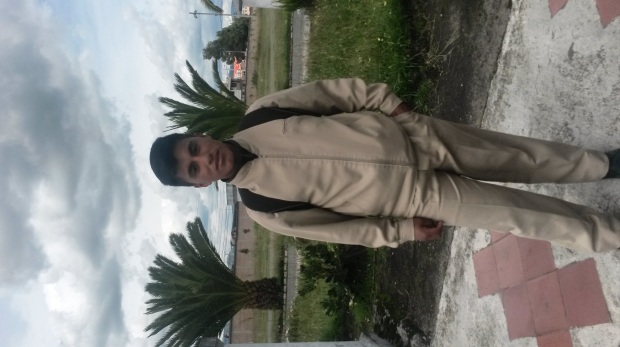 VENDEDORCastro Fernando David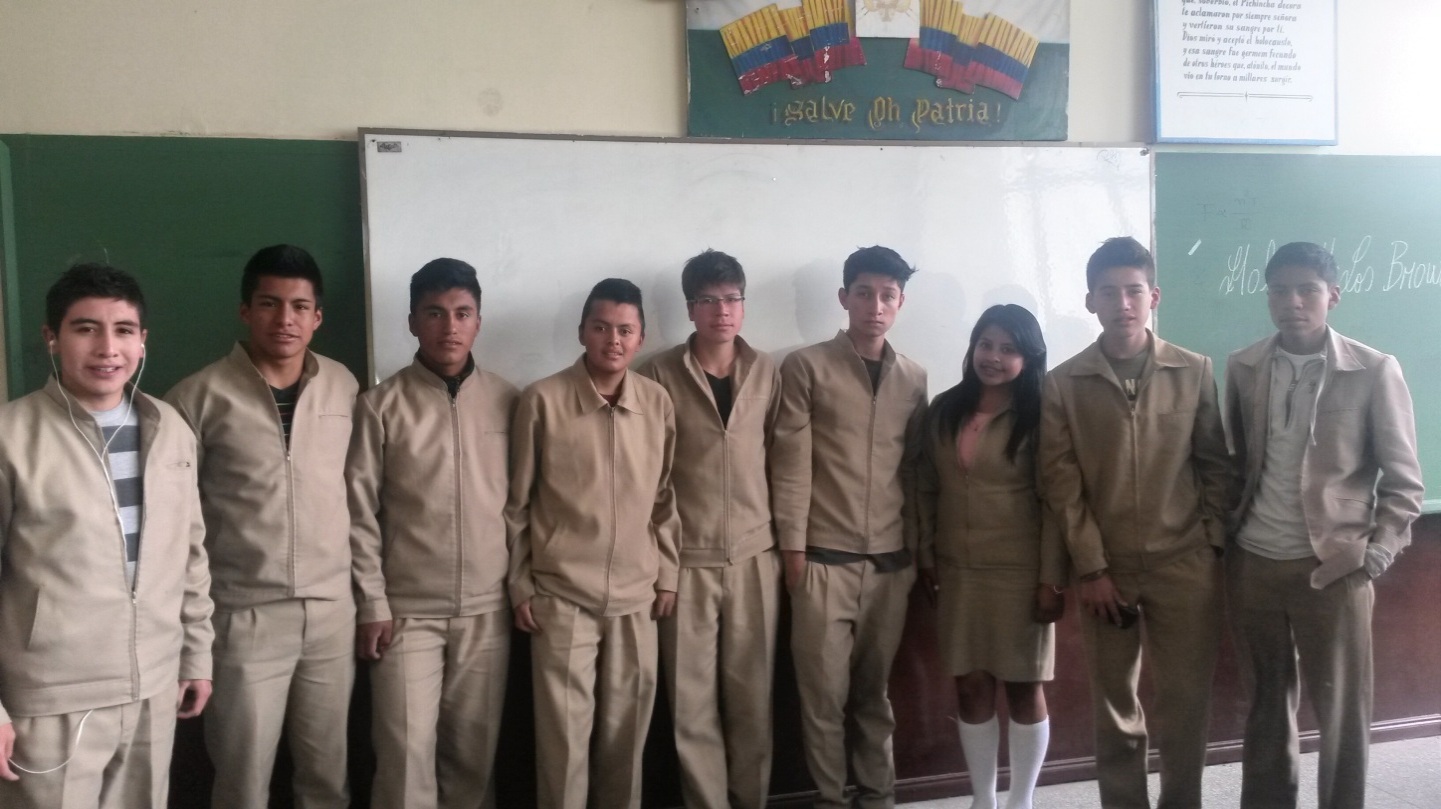 VENDEDORGuzmán Anderson Vladimir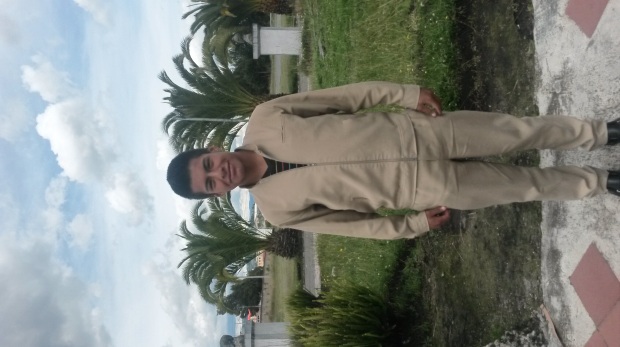 PRODUCTORPereira Alen Francisco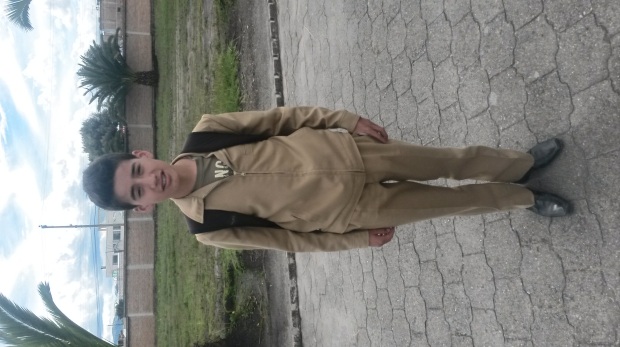 PRODUCTORZabala Esteban Gabriel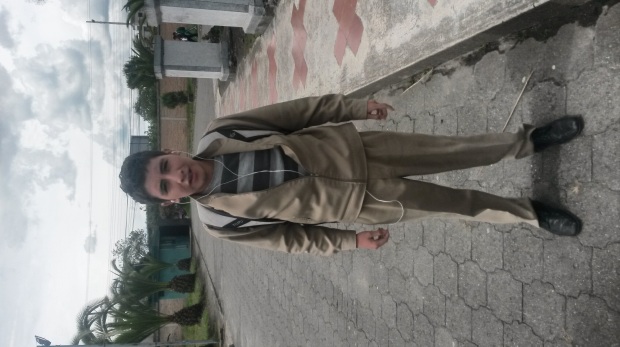 COMUNICACIÓN